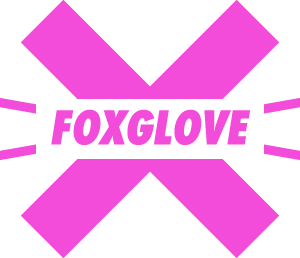 Foxglove: Caseworker Application FormAugust 2021How to Apply: To apply please complete and send this form as an attachment to applications@foxglove.org.uk by the application deadline of 9am on the 13th September 2021. Foxglove is new and we are growing. We are striving to build a team that is truly inclusive. We will create a diverse and adaptable environment where we support people to do their best work. We strongly welcome applications from underrepresented groups. We are adopting an inclusive recruitment process and we are implementing policies of positive action. If you would like to discuss this role before you apply, we would love to hear from you. If any part of this process causes you difficulty, or if require more time to make your application please get in touch with us: applications@foxglove.org.uk.  Application Process: Applicants apply before the application deadline.Blind shortlisting with identifying information removed from application forms in late-September. First round interviews for shortlisted candidates in late September.Second round interviews with shortlisted candidates early October.Written test to be completed by selected candidates.Appointment, reference check and right to work check. Application Form: Where you went to school or university doesn’t matter to us. What you think and what you plan to do to make tech fair for us all is what we are interested in. We also don’t mind if you are comparatively new to tech-justice. The job description and person specification will tell you more about what we are looking for. We can’t wait to read your applications and we thank you for the time you spend applying.--Question 1: Please briefly tell us three examples of your most relevant experience. (This can be anything you think we’d like to know about. It could be volunteering, current or previous employment, advocacy, casework, campaigning, life experience or education.)NameEmail addressPhone numberHome AddressDateExperienceQuestion 2: Why would you like to work with Foxglove? (300 words)Question 3: Why are you interested in the Caseworker role? (300 words)Question 4: Why do you think you are the best person for the job? (300 words)Question 5: A member of the public emails Foxglove raising concern about a new algorithm in use by police in Somerset. How would you find out more? If the person’s concerns are valid, how would you help them raise them? What solutions would you advocate, where, and how? (300 words)Question 6: A Facebook content moderator writes from a European site wishing to blow the whistle on working conditions they consider unsafe and unlawful. How do you help them? (300 words)